Техническое заданиеРаботы по замене деревянных элементов ограждений, настилов и переходных мостиков аттракциона «Родельбан»Главный инженер-начальник СТО                      _________________ В.В. Бродов№ п/пПеречень основных данных и требованийОсновные данные и требования1.Месторасположение объектаг. Красноярск, Свердловский район, ул. Сибирская, 92 соор.15 Фанпарк «Бобровый лог» аттракцион "Родельбан"2. Характеристика объекта  Комплекс «Родельбан» - линейное сооружение (аттракцион -управляемые сани, движущиеся по рельсам, которые развивают скорость до 40 км/ч.)- протяженностью 3393п.м.Трасса подъема (общая длина 980 м, общая длина участков ограждений и переходных мостиков 350 м), Трасса спуска (общая длина 2413 м, общая длина участков переходных мостиков 700 м) - деревянные ограждения, настилы и переходные мостики установлены в местах перегибов подъемников, где высота желоба от поверхности земли превышает 1,3 м., по обоим сторонам трасс, служат для предотвращения падения обслуживающего персонала при проведении ППР и предотвращения падения посетителей при перемещении в случае эвакуации с подъемника.    3.Требования к исполнителю работ- Опыт производства аналогичных работ.-  Выполнение работ на горном склоне.- Осуществлять постоянный контроль работ ответственным производителем работ, аттестованным по охране труда и высотным работам.4.Сроки выполнения работ30 рабочих дней с момента заключения договора. 5.Объем работ 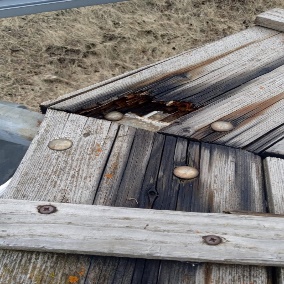 1. Демонтажные и монтажные работы по замене настилов и переходных мостиков в объеме:Трасса спуска и подъема:  -  настил - доска 3000х200х40мм (лиственница) - 724 шт. – 17,34 м³;-  ступени настила брусок 350х45х25мм (лиственница) - 744 шт.   260,40 пог.м.;- ограждения - доска 3000х150х25 56 шт. 168 пог.м. 2. Антисептическая обработка настилов и ступеней (цвет - темный дуб, палисандр.) -1200 м2.Согласно Ведомости объемов работ (Приложение к Техническому заданию).6. Требования к выполнению работ В порядке, предусмотренном договором 7.  ГарантияСрок предоставления гарантий качества –2 года.8.Требования к сметной документацииСметную документацию составить согласно методики  по приказу Минстроя России № 421/пр. от 04.08.2020г, №557/пр от 07.07.2022г № 812/пр. от 21.12.2020г.(в ред.пр.№636/пр от 02.09.2021г. и №611/пр от 26.07.2022г.), №774/пр. от 11.12.2020г. в ПК «Гранд-Смета», с применением федеральной  сметной нормативной базы (ФЕР.) с  индексацией по ст. затрат.9.  Режим работыРежим работы на объекте - по согласованию с Заказчиком.10. Особые условияНе допускать повреждений оборудования, механизмов технических устройств и инженерных систем в процессе производства работ.                    Приложение к Техническому заданиюПриложение к Техническому заданиюВЕДОМОСТЬ ОБЪЕМОВ РАБОТ  ВЕДОМОСТЬ ОБЪЕМОВ РАБОТ  ВЕДОМОСТЬ ОБЪЕМОВ РАБОТ  ВЕДОМОСТЬ ОБЪЕМОВ РАБОТ  ВЕДОМОСТЬ ОБЪЕМОВ РАБОТ  ВЕДОМОСТЬ ОБЪЕМОВ РАБОТ  ВЕДОМОСТЬ ОБЪЕМОВ РАБОТ  Работы по замене деревянных элементов ограждений, настилов и переходных мостиков аттракциона «Родельбан»Работы по замене деревянных элементов ограждений, настилов и переходных мостиков аттракциона «Родельбан»Работы по замене деревянных элементов ограждений, настилов и переходных мостиков аттракциона «Родельбан»Работы по замене деревянных элементов ограждений, настилов и переходных мостиков аттракциона «Родельбан»Работы по замене деревянных элементов ограждений, настилов и переходных мостиков аттракциона «Родельбан»Работы по замене деревянных элементов ограждений, настилов и переходных мостиков аттракциона «Родельбан»Работы по замене деревянных элементов ограждений, настилов и переходных мостиков аттракциона «Родельбан»№ п/пНаименованиеЕд. изм.Кол.ОбоснованиеПримечаниеПримечаниеПримечание12345666Раздел 1. Ремонт перил и переходных мостиков аттракциона РодельбанРаздел 1. Ремонт перил и переходных мостиков аттракциона РодельбанРаздел 1. Ремонт перил и переходных мостиков аттракциона РодельбанРаздел 1. Ремонт перил и переходных мостиков аттракциона РодельбанРаздел 1. Ремонт перил и переходных мостиков аттракциона РодельбанРаздел 1. Ремонт перил и переходных мостиков аттракциона РодельбанРаздел 1. Ремонт перил и переходных мостиков аттракциона Родельбан1Демонтаж переходных мостиков м603,3333
(724/1,2/100) *1002Устройство: переходных мостиков м603,33333
(724/1,2/100) *1003Настил Доска 40х200х3000мм (лиственница) (влажность не более 20%)шт.724Прайс 4Перила Доска строганная 25х150х3000м (лиственница)шт168Прайс5Ступени Брусок строганный 350х45х25мм (лиственница) - 744 штшт.86,8
(744*0,35)/3Прайс брусок 45*25*3м брусок 45*25*3м брусок 45*25*3м6Крепежшт2000Прайс7Обработка деревянных поверхностей антисептикомм21200
(1200/100) *1008Сенеж Огнебио Проф л331,2
165,6*2Прайс9Погрузо-разгрузочные работы при автомобильных перевозках: Погрузка мусора строительного с погрузкой вручную1 т груза11,796
(17,37+1,89+0,4) *600/100010Вывоз с объекта и размещение мусора строительного на полигонем319,66                               17,37+1,89+0,4Прайс 